БАШҠОРТОСТАН РЕСПУБЛИКАҺЫ                                                     РЕСПУБЛИка БАШКОРТОСТАН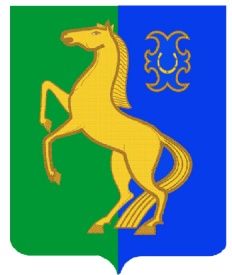    ЙƏРМƏКƏЙ районы                                                                        Администрация сельского   муниципаль РАЙОНЫның                                                поселения  Нижнеулу-елгинский   тҮбəнге олойылfа АУЫЛ СОВЕТЫ                                сельсовет МУНИЦИПАЛЬНОГО РАЙОНА   ауыл БИЛƏмƏҺе  хакимиƏте                                                                     ЕРМЕКЕЕВСКий РАЙОН    452196, Түбǝнге Олойылға, Йǝштǝр урамы,10                                          452196, с. Нижнеулу-Елга, ул. Молодежная,10    Тел. (34741) 2-53-15                                                                                    Тел. (34741) 2-53-15ҠАРАР                                              № 15/1                            ПОСТАНОВЛЕНИЕ  01 март  2016 й.                                                                           01  марта 2016 г.О запрещении на территории сельсовета самовольное производство строительных и земляных работ в охранной зоне ЛКС ПАО «Башинформсвязь»      В  соответствии с требованиями  «Правил охраны линий и сооружений связи  РФ», утвержденных  Постановлением  Правительства  РФ  от 9 июня .   № 578.ПОСТАНОВЛЯЮ:Запретить на территории сельского поселения  самовольное производство строительных и земляных работ, связанных с раскопкой, перемещением грунта в охранной зоне линейно-кабельных сооружений ПАО  «Башинформсвязь».При необходимости  производства строительных и земляных работ, организации, а также частные лица обязаны  получить письменное разрешение (ордер) на право выполнения этих работ у архитектора района.Строительные и земляные работы в пределах охранной  зоны  линейно-кабельных сооружений связи производить только по согласованию и с вызовом представителей  ПАО «Башинформсвязь»  в  лице  эксплуатирующей организации:ПАО «Башинформсвязь», ТЦТЭТ ТЦ №1 ЛУ КТЛБ № 4, г. Белебей, ул.Коммунистическая 53, тел. 8(347-86) 3-52-19, 5-53-48, 8-9870900511 и единая диспетчерская  служба  (круглосуточный телефон) 8(347) 272-48-68 (звонок бесплатный).Довести до сведения должностных лиц и всех граждан, что виновные в нарушении вышеуказанных Правил, могут быть привлечены к административной ответственности по ст.13.5 Кодекса Российской Федерации об административных правонарушениях, санкция которой предусматривает наложение административного штрафа.  Кроме того, с лиц виновных в повреждении линий связи, взыскивается материальный ущерб, причиненный предприятию связи.   5. Постановление  обнародовать на информационном стенде в здании        администрации сельского поселения  и разместить на сайте сельского  поселения      Нижнеулу-Елгинский сельсовет  http://nuelga.ru   в  сети Интернет. 6. Контроль за исполнением настоящего постановления оставляю за собой.Глава сельского поселенияНижнеулу-Елгинский сельсовет                                            О.В.Зарянова